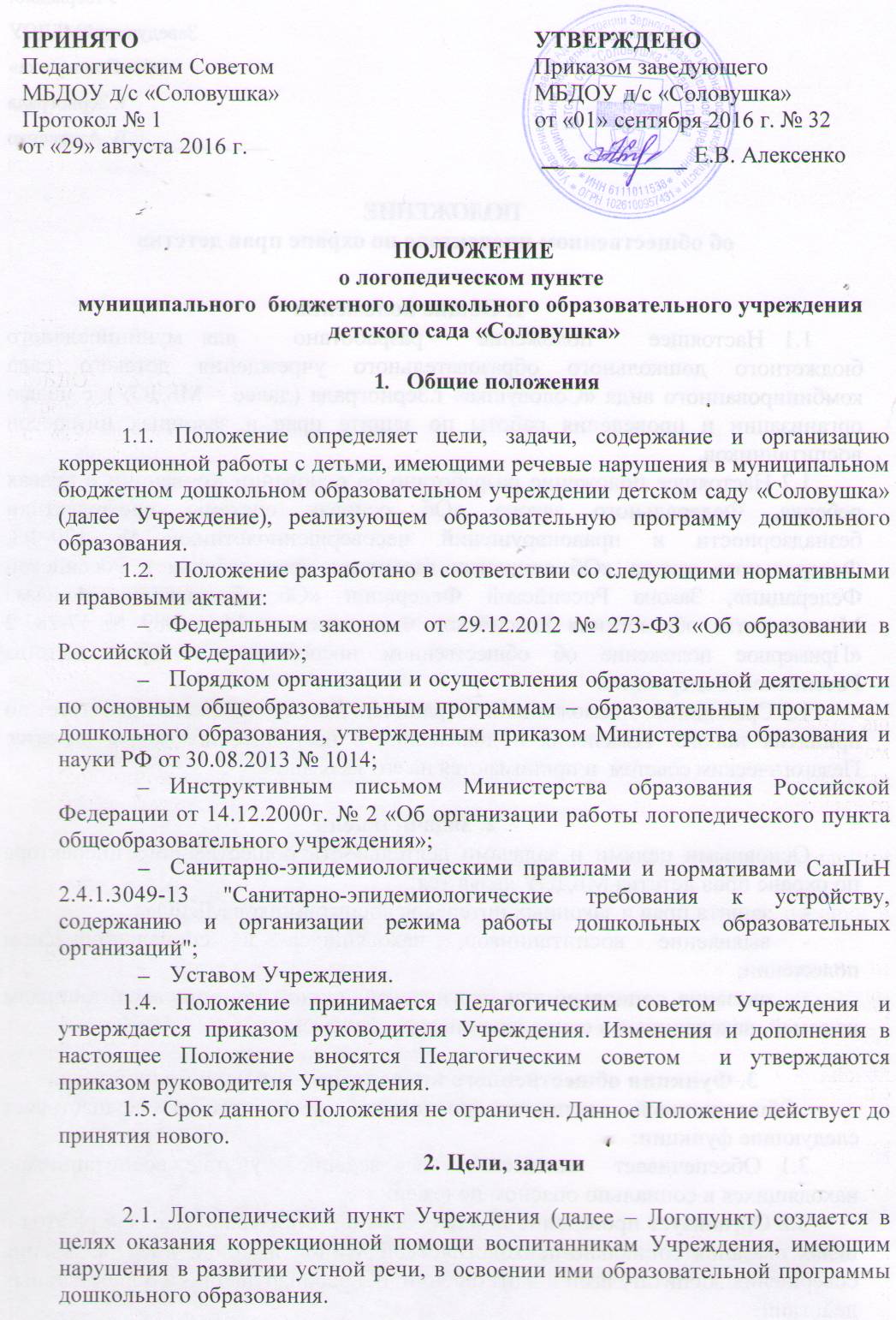 Основными задачами Логопункта являются:- обеспечение коррекции нарушений в развитии устной речи воспитанников Учреждения;- своевременное выявление особых образовательных потребностей воспитанников Учреждения, обусловленных недостатками в их речевом развитии;- обеспечение индивидуально ориентированной психолого-медико-педагогической помощи воспитанникам с нарушениями речи с учетом особенностей их психофизического развития и индивидуальных возможностей;- обеспечение возможности освоения и преодоления трудностей в освоении воспитанниками с нарушениями речи образовательной программы дошкольного образования; - обеспечение интеграции коррекционной помощи и воспитательно-образовательного процесса с воспитанниками, имеющими нарушения речи; - профилактика нарушений в развитии устной и письменной речи воспитанников Учреждения;- профилактика нарушений в развитии устной речи воспитанников раннего возраста;- обеспечение взаимодействия в разработке и реализации коррекционных мероприятий педагогических, медицинских работников Учреждения и других организаций, специализирующихся в области оказания поддержки детям, имеющим нарушения речи;- разъяснение специальных знаний по логопедии среди педагогических работников, родителей (законных представителей) Учреждения;- обеспечение взаимодействия с родителями (законными представителями) воспитанников Учреждения по преодолению речевых нарушений;- повышение педагогической компетентности родителей (законных представителей) в вопросах развития и воспитания детей дошкольного возраста, имеющих речевые нарушения.3. Направления деятельности Логопункта 3.1. Коррекционное: - создание условий, направленных на коррекцию речевого развития воспитанников и обеспечивающих достижение воспитанниками, имеющими нарушения речи уровня речевого развития, соответствующего возрастной норме.3.2. Мониторинговое: - отслеживание динамики речевого развития детей, их успешности в освоении образовательной программы дошкольного образования.3.3. Профилактическое:- создание условий, направленных на профилактику нарушений в развитии устной и письменной речи воспитанников дошкольного возраста.3.4. Просветительское:- создание условий, направленных на повышение профессиональной компетентности педагогических работников Учреждения, педагогической компетентности родителей (законных представителей) в вопросах развития и воспитания детей дошкольного возраста. 4. Организация комплектования Логопункта4.1. В Логопункт зачисляются воспитанники Учреждения, имеющие нарушения в развитии устной речи: общее недоразвитие речи (далее – ОНР), фонетико-фонематическое недоразвитие речи (далее – ФФНР), дислалию различной этиологии (далее - дислалия), нарушение произношения отдельных звуков (далее - НПОЗ).4.2. В первую очередь в Логопункт Учреждения зачисляются воспитанники старшего дошкольного возраста, имеющие нарушения в развитии устной речи, препятствующие их успешному освоению образовательной программы дошкольного образования. 4.3. Зачисление в Логопункт Учреждения воспитанников, имеющих нарушения в развитии устной речи осуществляется на основе обследования речи воспитанников. Обследование речи воспитанников проводится учителем-логопедом Учреждения в течение всего учебного года. Все дети с выявленными недостатками в развитии устной речи регистрируются в списке воспитанников Учреждения, нуждающихся в логопедической помощи. 4.4. Основанием для зачисления в Логопункт воспитанников, зарегистрированных в списке воспитанников Учреждения, нуждающихся в логопедической помощи является заявление родителя (законного представителя) (приложение 1). 4.5. На основании заявления родителя (законного представителя), в соответствии со списком воспитанников Учреждения, нуждающихся в логопедической помощи, в срок до 15 сентября, приказом заведующего утверждается список зачисленных в Логопункт на текущий учебный год (приложение 2). В случае приема в Учреждение в течение всего учебного года ребенка 6 лет, имеющего ОНР, приказом заведующего оформляется его внеочередное зачисление в Логопункт. 4.6. Предельная наполняемость Логопункта составляет не более 25 воспитанников в течение учебного года и устанавливается в зависимости от категорий детей, имеющих нарушения в развитии устной речи и составляет:          - ОНР до 4 детей;          - ФФНР до 6 детей;          - дислалия, НПОЗ не менее 15 детей. 4.7. Наличие у воспитанников Учреждения, зачисленных в Логопункт, имеющих диагнозы ОНР, а так же дефекты речи, обусловленные нарушением строения и подвижности органов речевого аппарата (далее - дизартрия, ринолалия), недоразвитие речи вследствие органического поражения речевых зон коры головного мозга (далее - алалия) должно быть подтверждено выпиской из протокола обследования детей специалистами территориальной психолого - медико-педагогической комиссией. 4.8. Зачисление в Логопункт и отчисление из Логопункта воспитанников, имеющих нарушения в развитии устной речи:- осуществляется из числа воспитанников, указанных в списке, утвержденном заведующим Учреждения;- проводится в течение всего учебного года по мере освобождения мест.4.9. Сроки коррекционной работы зависят от степени выраженности речевых нарушений ребенка, индивидуально-личностных особенностей, условий воспитания в семье и могут варьироваться от 2-3 месяцев до 1,5 – 2, 3-х лет. Рекомендуемый срок коррекционной работы составляет:          - ОНР до 2-3 лет;          - ФФНР до 1 года;          - дислалия от 3 до 6 месяцев;          - НПОЗ от 2 до 3 месяцев.5. Организация коррекционной работы Логопункта5.1. На каждого воспитанника, зачисленного в Логопункт, учитель-логопед заполняет речевую карту в соответствии с диагнозами ОНР, ФФНР, дислалия, дизартрия, ринолалия, алалия. 5.2. Содержание коррекционной работы строится в соответствии с педагогическими технологиями, обеспечивающими коррекцию и компенсацию отклонений в речевом развитии детей, учитывающими возрастные и психофизиологические особенности детей дошкольного возраста. 5.3. Содержание коррекционной работы определяется индивидуальными планами работы на каждого зачисленного в Логопункт воспитанника. В планах отражаются индивидуально ориентированные коррекционные мероприятия, обеспечивающие удовлетворение особых образовательных потребностей детей, имеющих нарушения в развитии устной речи, их интеграцию в Учреждение.5.4. Основными формами коррекционной работы с детьми, зачисленными в Логопункт, являются индивидуальные и подгрупповые занятия. Для проведения подгрупповых занятий формируются подгруппы детей. Предельная наполняемость подгруппы детей устанавливается в зависимости от характера нарушения развития устной речи, возраста воспитанников и составляет от 3-х до 6-ти детей. 5.5. Продолжительность занятий определяется:- для детей четвертого, пятого года жизни (младшего дошкольного возраста): индивидуальных 15-20 минут, подгрупповых 20-25 минут;- для детей шестого, седьмого года жизни (старшего дошкольного возраста): индивидуальных 20-25 минут, подгрупповых 25-30 минут.5.6. Периодичность проведения индивидуальных и подгрупповых занятий определяются тяжестью речевых нарушений у воспитанников и составляет:5.7. Коррекционная работа в Логопункте проводится с учетом режима работы Учреждения во время любой деятельности детей: игровой, коммуникативной, трудовой, познавательно-исследовательской, продуктивной, музыкально-художественной, чтения. Максимально допустимый объем недельной образовательной нагрузки, включая коррекционную работу не должен превышать:            - для детей четвертого, пятого года жизни 2 часа 45 мин. и 4 часа соответственно;           - для детей шестого, седьмого года жизни 6 часов 15 мин. и 8 часов 30 мин. соответственно.6. Участники коррекционной работы Логопункта 6.1. Учитель-логопед:6.1.1. Проводит обследование речевого развития детей Учреждения, регистрирует список воспитанников, нуждающихся в логопедической помощи.6.1.2. Подготавливает список воспитанников, зачисленных в Логопункт на учебный год, в соответствии с предельной наполняемостью, установленной п.4.6. настоящего Положения.6.1.3. Определяет периодичность, продолжительность проведения индивидуальных и подгрупповых занятий в Логопункте в соответствии с п.п.5.4., 5.5., 5.6. настоящего Положения.6.1.4. Планирует, проводит коррекционную работу с воспитанниками по исправлению нарушений в развитии устной речи.6.1.5. Самостоятельно отбирает методы и приёмы коррекционной работы. Составляет индивидуально ориентированные коррекционные мероприятия, обеспечивающие удовлетворение особых образовательных потребностей детей, имеющих нарушения в развитии устной речи, их интеграцию в Учреждение.6.1.6. Осуществляет отслеживание динамики устранения речевых нарушений воспитанников, зачисленных в Логопункт. Корректирует содержание коррекционной работы, методы, приемы логопедической помощи.6.1.7. Взаимодействует с педагогическими работниками, родителями (законными представителями) Учреждения:- по проведению коррекционной работы с воспитанниками, зачисленными в Логопункт;- по вопросам освоения образовательной программы дошкольного образования воспитанниками, зачисленными в Логопункт.6.1.8. Оказывает консультативную помощь педагогическим работникам, родителям (законными представителями) по преодолению речевых нарушений воспитанников, информирует о ходе коррекционной работы, дает необходимые рекомендации.6.1.9. Проводит повышение педагогической компетентности родителей (законных представителей) в вопросах развития и воспитания детей дошкольного возраста, имеющих речевые нарушения.6.1.10. Осуществляет связь со специалистами учреждений здравоохранения, территориальной психолого-медико-педагогической комиссии.6.1.11. Контролирует выполнение воспитателями рекомендаций по проведению индивидуальной работы по речевому развитию воспитанников, зачисленных в Логопункт.6.1.12. Ведёт необходимую документацию по планированию, проведению коррекционной работы.6.1.13. Предоставляет ежегодный отчет о результативности коррекционной работы Логопункта.6.2. Воспитатель:6.2.1. Создает предметную развивающую среду для своевременного речевого развития и профилактики нарушений в развитии устной и письменной речи воспитанников группы.6.2.2. Проводит мониторинг усвоения содержания образовательной области «Коммуникация» образовательной программы дошкольного образования воспитанниками группы, зачисленными в Логопункт.6.2.3. Наблюдает за ходом речевого развития воспитанников группы, диагностирует предпосылки и признаки формирования нетипичных (опережающих, задержанных, искаженных) вариантов развития устной речи воспитанников группы.6.2.4. Планирует по рекомендациям учителя-логопеда индивидуальную работу по речевому развитию воспитанников группы, зачисленных в Логопункт.6.2.5. Участвует по заданию учителя-логопеда в реализации коррекционных мероприятий, обеспечивающих коррекцию и компенсацию отклонений в речевом развитии, с учетом возрастных и психофизиологических особенностей воспитанников группы, зачисленных в Логопункт.6.2.6. Осуществляет контроль за правильным произношением скорректированных учителем-логопедом звуков на этапе автоматизации у воспитанников группы, зачисленных в Логопункт, во всех видах детской деятельности, режимных моментах в течение дня.6.2.7. Взаимодействует с учителем-логопедом, родителями (законными представителями) Учреждения по вопросам освоения образовательной программы дошкольного образования воспитанниками, зачисленными в Логопункт.6.2.8. Вовлекает в коррекционную работу родителей (законных представителей) воспитанников, зачисленных в Логопункт. Обеспечивает заинтересованность в ее результативности.6.3. Заведующий Учреждения:6.3.1. Обеспечивает условия:- направленные на коррекцию речевого развития воспитанников и достижения воспитанниками, имеющими нарушения речи, уровня речевого развития, соответствующего возрастной норме;- направленные на профилактику нарушений в развитии устной и письменной речи воспитанников дошкольного возраста.6.3.2. Обеспечивает комплектование Логопункта. Приказом по Учреждению утверждает список детей, зачисленных в Логопункт.6.3.3. Осуществляет контроль за работой Логопункта. 6.4. Старший воспитатель 6.4.1. Планирует, координирует взаимодействие педагогических работников, родителей (законных представителей) Учреждения по вопросам освоения образовательной программы дошкольного образования воспитанниками, зачисленными в Логопункт.6.4.2. Обеспечивает повышение профессиональной компетентности педагогических работников Учреждения, педагогической компетентности родителей (законных представителей) в вопросах развития и воспитания детей дошкольного возраста. 6.4.3. Обеспечивает взаимодействие в разработке и реализации коррекционных мероприятий педагогических, медицинских работников Учреждения и других организаций, специализирующихся в области оказания поддержки детям, имеющим нарушения речи.6.4.4. Организует проведение мониторинга усвоения содержания образовательной области «Коммуникация» образовательной программы дошкольного образования, коррекционной работы с воспитанниками группы, зачисленными в Логопункт. Осуществляет анализ мониторинга и результативность коррекционной работы. 6.4.5. Контролирует:- применение педагогических технологий, обеспечивающих коррекцию и компенсацию отклонений в речевом развитии детей;- соблюдение требований к максимально допустимому объему недельной образовательной нагрузки;- динамику устранения речевых нарушений воспитанников, зачисленных в Логопункт.6.5. Родители (законные представители):6.5.1. Создают в семье условия благоприятные для общего и речевого развития ребенка.6.5.2. Взаимодействуют с педагогическими работниками по преодолению речевых нарушений ребенка. 7. Документация Логопункта7.1. Утвержденный список воспитанников, зачисленных в Логопункт (приложение 2).7.2. Годовой план работы учителя-логопеда (приложение 3).7.3. Расписание индивидуальных и подгрупповых занятий, с воспитанниками, зачисленными в Логопункт.7.4. Табель посещаемости индивидуальных и подгрупповых занятий, с воспитанниками, зачисленными в Логопункт.7.5. Речевые карты на каждого воспитанника, зачисленного в Логопункт.7.6. Тетрадь индивидуальных занятий с каждым воспитанником, зачисленным в Логопункт.7.7. Календарный план индивидуальных и подгрупповых занятий с воспитанниками, зачисленными в Логопункт (приложение 4).7.8. Журнал мониторинга речевого развития воспитанников Учреждения (приложение 5).7.9. Материалы мониторинга усвоения содержания образовательной области «Коммуникация» образовательной программы дошкольного образования, коррекционной работы с воспитанниками группы, зачисленными в Логопункт.7.10. Тетради взаимодействия учителя-логопеда и воспитателей групп.7.11. Журнал движения воспитанников, зачисленных в Логопункт (приложение 6).7.12. Отчет о результативности коррекционной работы. Речевое нарушениеКоличество занятий в неделю (не менее)Количество занятий в неделю (не менее)Предельная наполняемость подгрупп детейиндивидуальныхподгрупповыхОНР32 – 33 – 4ФФНР 2 – 31 – 24 – 6ФНР1 – 21 – 24 – 6